HondurasHondurasHondurasHondurasApril 2026April 2026April 2026April 2026MondayTuesdayWednesdayThursdayFridaySaturdaySunday12345Maundy ThursdayGood FridayEaster Sunday678910111213141516171819Día de las Américas2021222324252627282930NOTES: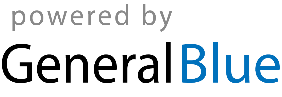 